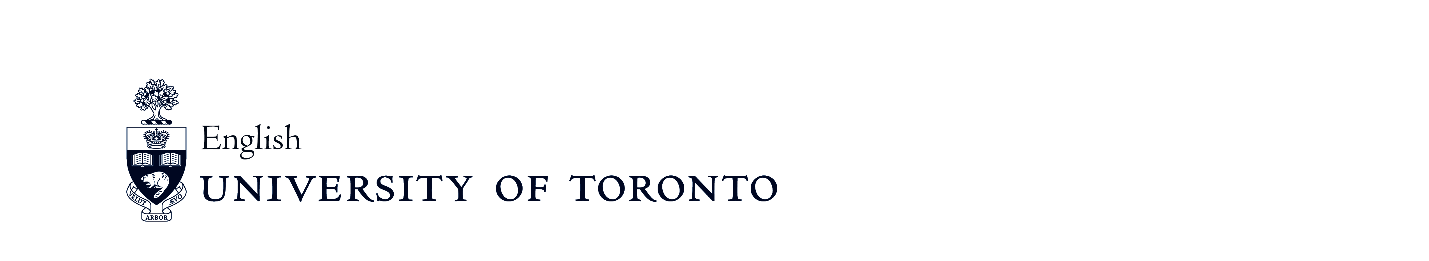 Proposal Form:  Individual Studies Please check one:    ENG390Y1Y     Prerequisite: 3.0 ENG courses, and any 4.0 FCE    ENG392H1F     Prerequisite: 3.0 ENG courses, and any 4.0 FCE      ENG392H1S     Prerequisite: 3.0 ENG courses, and any 4.0 FCE                                	N.B.:  ENG390Y and ENG392H are mutually exclusiveProposal forms should be signed by a potential supervisor and submitted to the Office of the UG Associate Chair, c/o the English UG Advisor at english.undergraduate@utoronto.ca by August 1, 2024.Project Title: Description of the Project:Name of Supervisor: Signature of Supervisor:                                                                      Date: Signature of Student:                                                                           Date: -------------------------------------------------------------------------------------------------------------------                                                     FOR DEPARTMENT USE ONLYApproved by Associate Chair: ___________________________ Date: ___________________ Last Name:                                                          First Name:Student Number:                                             E-mail Address: 